Исследование  Стационарнных течений плазмы в ТОКаМАКе в приближении двухжидкостной магнитной гидродинамикиГавриков М.Б., Савельев В.В.Институт прикладной математики им. М.В.Келдыша РАН, Москва, Россия, nadya_p@cognitive.ru, ssvvvv@rambler.rВ докладе представлены результаты численного исследования стационарных  течений плазмы в ловушке токамак. Ионы неподвижны () и удерживаются электрическим полем, а электроны переносят ток, при этом в полном объеме учитывается их инерция, влияние которой на равновесие приводит к дополнительному уравнению на функцию полного тока , отсутствовавшего в МГД-плазмостатике. В итоге вместо одного уравнения Грэда-Шафранова на функцию магнитного потока  возникает [1] система двух уравнений на   и  		(1) Система (1) замыкается интегралами Бернулли (энергии) и углового момента, из которых определяются величины азимутального тока  и плотности частиц  		(2)	Здесь   и  - произвольные заданные функции .  Функция  определяет энтропию электронов,   - их энтальпия.  На рисунке в качестве примера даны линии уровня функции  (линии полоидального магнитного поля) при различном выборе параметров задачи. 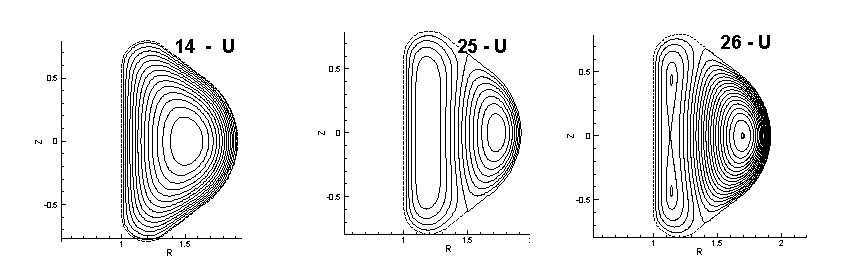 ЛитератураGavrikov M.B., Savelyev V.V., Journal of Mathematical Sciences, V.163, N.1, 2009, pp 1-40.